РЕЗЮМЕ ВЫПУСКНИКА ГГПИ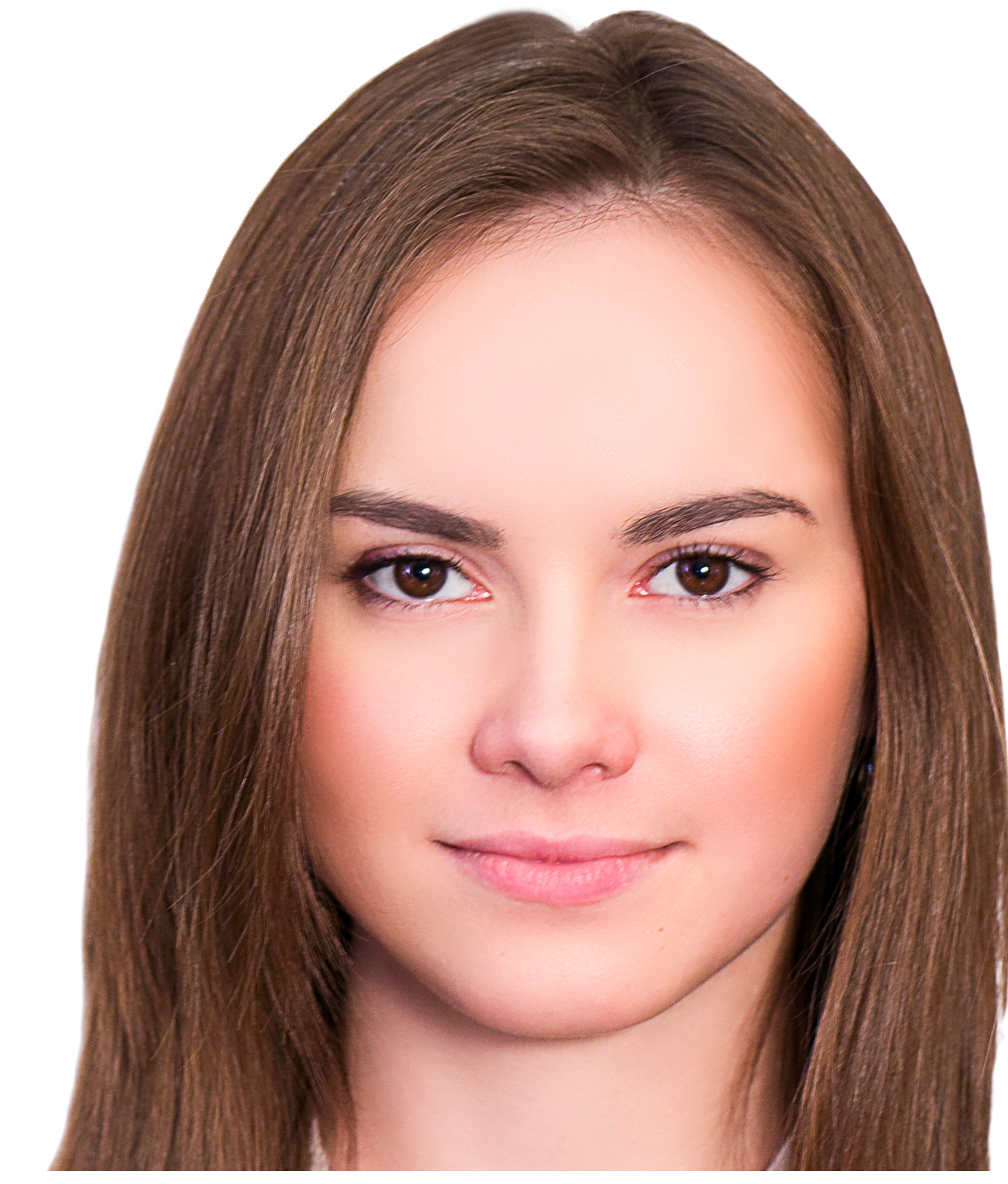 ЗолотареваДарьяВикторовнаВозраст: 21Семейное положение: не замужемДети (возраст): нетФактическое местожительство (указать населенный пункт): УР, г. ГлазовТелефон: 89225126441E-mail: zolotdasha@gmail.comТелефон: 89225126441E-mail: zolotdasha@gmail.comСпециальность выпускника /Факультет/ год выпуска: Учительанглийского и немецкого языков,Историко-лингвистический факультет,2017 г.Специальность выпускника /Факультет/ год выпуска: Учительанглийского и немецкого языков,Историко-лингвистический факультет,2017 г.Предполагаемая должность (указать должности, на которые претендует выпускник):учитель английского языкаучитель немецкого языкаПредполагаемая должность (указать должности, на которые претендует выпускник):учитель английского языкаучитель немецкого языкаДополнительное образование (второе высшее, повышение квалификации, переподготовка, тренинги, стажировки):Дополнительное образование (второе высшее, повышение квалификации, переподготовка, тренинги, стажировки):Достижения (диплом с отличием, особые награды за учебную, научную и общественную деятельность, именные стипендии, гранты…):Достижения (диплом с отличием, особые награды за учебную, научную и общественную деятельность, именные стипендии, гранты…):Опыт работы (указывается весь опыт работы в хронологическом порядке) :июнь 2014 г.–  ООО «Антей» развлекательный центр "Кристалл"ноябрь 2014 г.          Должность: арт- директорянварь 2015 г.-     МБОУ ДОД "Детско - юношеский центр".настоящее времяНавыки и умения: владею игрой на нескольких музыкальных инструментах.Знание иностранных языков (язык/уровень владения): английский язык С2, немецкий язык A2.Компьютерная компетентность (указать программы) :MSWord, MSExcel, PowerPoint, Photoshop, звуковые редакторы.Дополнительные сведения: организация проектной работы в группе, репетиторство, участие во всероссийских  конкурсах и международных программахЛичностная самооценка 
Средняя работоспособность, целеустремленность, стремление к карьерному росту, ответственность, исполнительность, креативность, высокий уровень коммуникабельности, быстрая адаптация к новым условиям.Принципиальные пожелания к работе (например,предоставление жилья, места в Д/С, льготная ипотека и проч.): (жилье, садик, ипотека…)Карьерный рост, предоставление жилья, хороший и разносторонний коллектив.Согласен на размещение резюме в открытом доступе«___»_________ 20__ г.              _______________           ___________________                                                                               (личная подпись)                            (И.О. Фамилия)